*Podeu lliurar tants fulls com equips o categories participeu.intecaa@eps.udg.eduhttps://patronateps.udg.edu/?participa=concurs-intecaa: 646 555 327 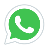 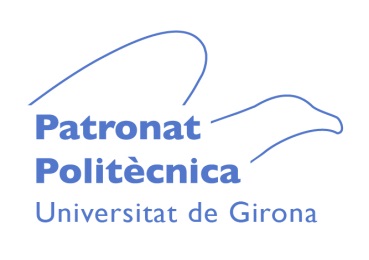 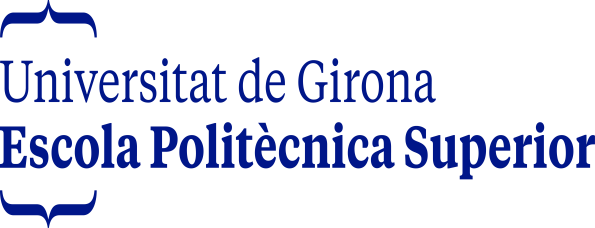 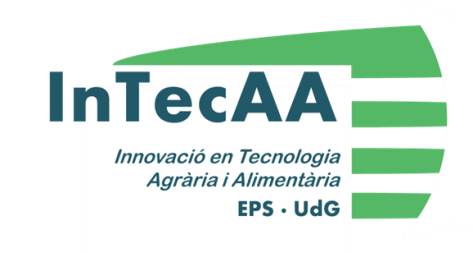 FITXA D'INSCRIPCIÓ PROJECTE-CONCURS INTECAAFITXA D'INSCRIPCIÓ PROJECTE-CONCURS INTECAANom del centre educatiuNom o acrònim de la vostra participació a INTECAA:Modalitat en la què presenteu el projecte:            ESO            BAT-CFNom del responsable o responsables del treballContacte del responsable o responsables del treballMail/mails: Telèfon mòbil i/o :Nº  aproximat d'alumnes al fer la inscripció(aquesta dada és aproximat, al final pot ser diferent com vosaltres estimeu en funció de la gent que es vagi incorporant)Observacions